MUNICIPIUL TÂRGU MUREŞ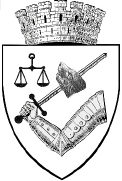 ROMÂNIA – 540026 Târgu Mureş, Piaţa Victoriei nr. 3DASCPC-  Serviciul Activităţi Culturale, Sportive, de Tineret şi LocativTel: 00-40-265-268330 ♦ Fax: 00-40-265-267.772 ♦ www.		tirgumures.roNr.6.481 din 31.01.2023                                                               Data şedinţei: 08.02.2023                                                                                                       Ora: 11REFERATcu privire la soluţionarea unor probleme privind spațiile cu altă destinație decât aceea de  locuințăA. Schimb de birouriPrin adresa nr. 828/05.01.2023 SC LOCATIV SA transmite adresele depuse de către Direcția Poliția Locală, respectiv SC Cuvântul Liber prin care solicită aprobarea unui schimb de birouri între cele două instituții, astfel:-biroul nr. 57, în suprafață de 22,30 mp închiriat de Direcția Poliția Locală și biroul nr. 59, în suprafață de 36,50 mp închiriat de Cuvântul Liber.Ambele birouri sunt situate la etajul al II-lea al clădirii din str Gh. Doja, nr. 9.                                                                                                      Vă rugăm a dispune.B.Prelungire valabilitate contracte de închiriereS.C. LOCATIV S.A. prin adresa nr. 2297/11.01.2023, solicită punctul de vedere al comisiei de specialitate privind prelungirea valabilității contractelor de închiriere, respectiv a contractelor de comodat, cu termen de expirare în perioada 01.03-01.04.2023.Totodată, S.C LOCATIV S.A. menţionează, că toţi chiriaşii ocupă spaţiile conform destinaţiei din contract, au achitată chiria la zi şi au solicitat prelungirea valabilităţii contractelor de închiriere.1.Asociația SMARTSTUDENT- deține un spațiu cu destinația de sediu,  în  P-ța Trandafirilor, nr. 38, sp.5, în suprafață de 71,95 mp. Asociația desfășoară training-uri pentru studenți,  cursuri de antreprenoriat, diverse concursuri, conferințe studențești  și organizează diverse evenimente sociale.Propunem: prelungirea contractului de închiriere pentru o perioadă de 6 luni.                                                              				                                                                Vă rugăm a dispune.2. Asociația Secretarilor- deține  în baza contractului de închiriere, în str. Tușnad, nr. 5, sp. 4 un birou în suprafață de 12,75 mp, cu destinația de sediu, unde se desfășoară activități specifice.Propunem: prelungirea contractului de închiriere pentru o perioadă de 6 luni.                                                                                                                       Vă rugăm a dispune.3. CAR a Pensionarilor deține un spațiu cu destinația de sediu și prestări servicii,  în str. Bolyai, nr. 36, în suprafață de 224,83 mp. În acest sediu se desfăşoară diverse activități de sprijinire a pensionatilor, Clubul femina etc.Propunem: prelungirea contractului de închiriere pentru o perioadă de 6 luni.                                                                                                           Vă rugăm a dispune.4. Asociația Nevăzătorilor din România deține spațiul în suprafață de 27,66 mp cu destinația de club, respectiv pivniță ( 43,09 mp) situat în str. Bolyai nr. 36. Acordă servicii de natură socială, culturală, educative și sportive.Propunem:prelungirea contractului de închiriere  pentru o perioadă de 6 luni.								                   Vă rugăm a dispune.5. Asociația Nevăzătorilor din România deține, în baza unui contract de comodat (HCL nr. 341/2022) spațiul situat în str. Bolyai, nr. 36, în suprafață de 74,24 mp cu destinația de sediu.Propunem:prelungirea contractului de închiriere  pentru o perioadă de 6 luni.								                   Vă rugăm a dispune6. Asociația Surzilor folosește spațiul situat în str. Bolyai nr. 36, în suprafață de 56,02 mp cu destinația de club. 	Propunem:prelungirea contractului de închiriere  pentru o perioadă de 6 luni.								                   Vă rugăm a dispune.7.Asociația Surzilor folosește în baza unui contract de comodat (HCL nr.341/2022), cu destinația de sediu, spațiul situat în str. Bolyai, nr. 36, în suprafață de 108,81 mp. Asociația desfășoară diverse acțiuni sociale ce au ca scop integrarea socială a persoanelor cu deficiențe de auz.Propunem:prelungirea contractului de închiriere  pentru o perioadă de 6 luni.								                   Vă rugăm a dispuneC. RepartizarePrin adresa nr. 2299/11.01.23 Locativ SA transmite faptul că spațiul  cu altă destinație decât locuință situat în Târgu Mureș, P-ța Trandafirilor, nr. 42, aflat în administrarea sa, a devenit disponibil în urma renunțului făcut de către fostul chiriaș, Asociația HIFA.Spațiul este situat în curtea imobilului, fiind compus din două încăperi, în suprafață de 33,92mp (terasă 20,00 mp) și a fost utilizat cu destinația de birou.Propunem repartizarea spațiului conform listei de priorități pentru ONG-uri,în vigoare.                                                                                                              Vă rugăm a dispune.	D. DiverseSC Locativ SA transmite spre  analiza comisiei cererea  Asociației Uniunii Jurnaliștilor Maghiar din România, chiriaș în spațiul situat în str. Tușnad, nr. 5, prin care solicită utilizarea acestui spațiu cu titlu gratuit, având în vedere faptul că asociația se încadrează în prevederile HGR nr. 1220/05.10.2022, fiind recunoscută ca  fiind de utilitate publică.Asociația folosește spațiul situat în str. Tușnad, nr. 5 cu destinația de sediu, acesta având o suprafață totală de 69,60 mp, astfel:-2 încăperi cu suprafața de 38,54 mp, cu destinația de birou, situate la et II;- 2 încăperi în suprafață de 16,00 mp situate la subsolul imobilului cu destinația de arhivă și-părți comune în suprafață de 15,06 mp.                                                                                                      Vă rugăm a dispune.            Director  ex. adj. DASCPC                                                     Şef serviciu SACSTL,              Cosmin Blaga-Zătreanu				                Marina Ciugudean                                           			                                     Întocmit 				 	                                       Mureşan Ramona-inspector sup.SACSTLLista spațiilor cu altă destinație decât locuințe disponibileAnexă la referat nr.6481/31.01.2023În ședința Comisiei din data de 15.12.2022 a fost analizată solicitarea Ligii Asociaților de Proprietari Mureș, prin care a solicitat relocarea din spațiul deținut la et al III-lea al imbolului situat în str. Gh Doja, nr. 9, camera 94, în suprafață de 24 mp, într-un spațiu mai mic în suprafață de 11,85 mp, spațiu eliberat de către Asociația Podium.Solicitarea a fost respinsă având în vedere faptul că același spațiu a fost solicitat și de către Poliția Locală, în scopul utilizării acestuia ca vestiar.Prin HCLM nr.19/31.01.2023   s-a aprobat  repartizarea spațiului, în suprafață de 11,85 mp, situat  în str. Gh. Doja, nr. 9, et II în favoarea Direcției Poliția Locală.Prin adresa nr. 7316/02.02.2023 Liga Asociațiilor de proprietari revine cu solicitarea privind repartizarea spațiului în suprafață de 11,85 mp având în vedere faptul că datorită majorării semnificative a chiriei ( de la suma de 51 lei la  suma de 165 lei/lună) nu mai are posibilitatea de-a achita chiria și utilitățile pentru acest spațiu. De asemenea, mai precizează faptul că în urma relocării s-ar elibera un spațiu de 24 mp care ar putea fi repartizat Poliției Locale. Mai menționează faptul că, de principiu, Poliția Locală și-a exprimat acordul pentru spațiul mai mare, respectiv  spațiul în care funcționează în prezent Liga, fiind dispuși să renunțe la spațiul de 11 mp.                                                                                                       Vă rugăm a dispune.Nr. crt.Adresa spațiuluiNr.încăperiSup(mp)Suprafață părți comuneDestinația actualăObs1.Str. Bolyai, nr. 36112,25 BirouFost As Rhododendron2.Str. Gh. Doja, nr. 9-M15,14BirouFost Fundația Cakra3.Str. Oituzului, nr. 1223,47BirouFost Apahcor4.Str. Gh. Doja, nr. 9- EII131,7010,57BirouFost Impress5.Str. Gh. Doja, nr. 9- mansardă113,304,42ArhivăFost Cuvantul  liber6.Str. Bolyai, nr. 36276,83PivnițăFost birou As Club Sportiv Tg Mureș 19897.Str. Viitorului, nr. 1B, corp E225,83 BirouFost As de proprietari nr. 1838.P-ța Trandafirilor, nr. 38/2118,10 mpFost Asociația Filatelică Mureș9.P-ța Trandafirilor, nr. 42233,92mpBirouFost Asociația HIFA